Министерство сельского хозяйства Российской Федерации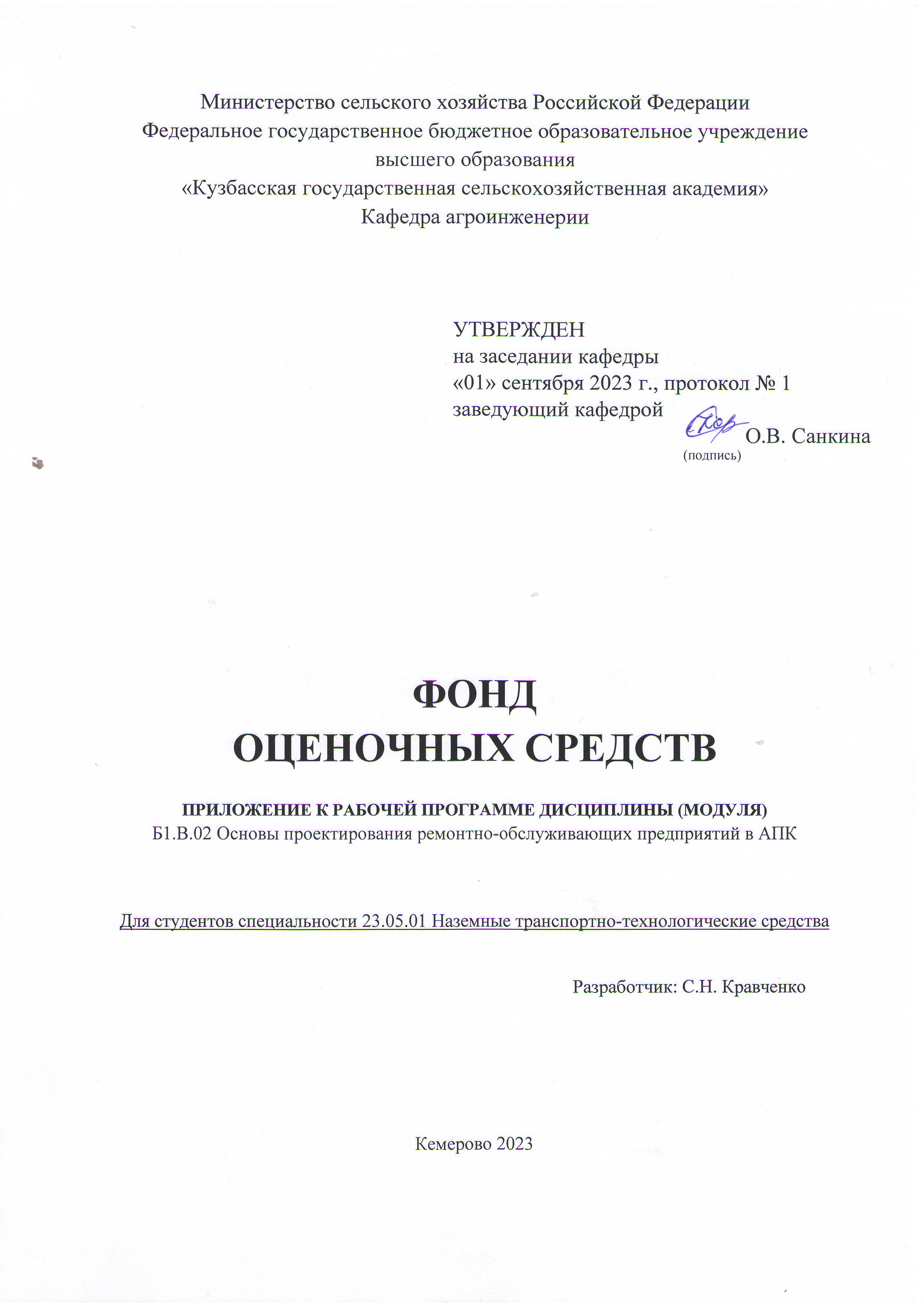 Федеральное государственное бюджетное образовательное учреждение высшего образования «Кузбасская государственная сельскохозяйственная академия»Кафедра агроинженерииУтверждЕНна заседании кафедры «01» сентября 2023 г., протокол № 1заведующий кафедрой                        О.В. Санкина                                                  (подпись)ФОНДОЦЕНОЧНЫХ СРЕДСТВПРИЛОЖЕНИЕ К РАБОЧЕЙ ПРОГРАММЕ ДИСЦИПЛИНЫ (МОДУЛЯ)Б1.В.02 Основы проектирования ремонтно-обслуживающих предприятий в АПКДля студентов специальности 23.05.01 Наземные транспортно-технологические средстваРазработчик: С.Н. КравченкоКемерово 2023СОДЕРЖАНИЕ1 ПОКАЗАТЕЛИ И КРИТЕРИИ ОЦЕНИВАНИЯ КОМПЕТЕНЦИЙ НА РАЗЛИЧНЫХ ЭТАПАХ ИХ ФОРМИРОВАНИЯ, ОПИСАНИЕ ШКАЛ ОЦЕНИВАНИЯ	31.2 Показатели и критерии оценивания компетенций на различных этапах их формирования	41.3 Описание шкал оценивания	171.4 Общая процедура и сроки проведения оценочных мероприятий	182. ТИПОВЫЕ КОНТРОЛЬНЫЕ ЗАДАНИЯ, НЕОБХОДИМЫЕ ДЛЯ ОЦЕНКИ ЗНАНИЙ, УМЕНИЙ, НАВЫКОВ	192.1 Текущий контроль знаний студентов	192.2 Вопросы к зачету	193. МЕТОДИЧЕСКИЕ МАТЕРИАЛЫ, ОПРЕДЕЛЯЮЩИЕ ПРОЦЕДУРЫ ОЦЕНИВАНИЯ ЗНАНИЙ, УМЕНИЙ, НАВЫКОВ	211 ПОКАЗАТЕЛИ И КРИТЕРИИ ОЦЕНИВАНИЯ КОМПЕТЕНЦИЙ НА РАЗЛИЧНЫХ ЭТАПАХ ИХ ФОРМИРОВАНИЯ, ОПИСАНИЕ ШКАЛ ОЦЕНИВАНИЯ1.1 Перечень компетенций - ПК-3– Способность определять способы достижения целей проекта, выявлять приоритеты решения задач при производстве, модернизации и ремонте наземных транспортно-технологических средств, их технологического оборудования и комплексов на их базе;- ПК-7 – Способностью разрабатывать технологическую документацию для производства, модернизации, эксплуатации, технического обслуживания и ремонта наземных транспортно-технологических средств и их технологического оборудования;- ПК-9 – Способностью организовывать технический контроль при исследовании, проектировании, производстве и эксплуатации наземных транспортно-технологических средств и их технологического оборудования, составлять планы, программы, графики работ, сметы, заказы, заявки, инструкции и другую техническую документацию;- ПСК-3.7 - Способностью организовывать работу по производственной и технической эксплуатации наземных транспортно-технологических средств и комплексов и реализовывать меры по повышению ее эффективности.1.2 Показатели и критерии оценивания компетенций на различных этапах их формированияКонечными результатами освоения программы дисциплины являются сформированные когнитивные дескрипторы «знать», «уметь», «владеть» (З1, У1, В1, З2, У2, В2, З3, У3, В3), расписанные по отдельным компетенциям. Формирование этих дескрипторов происходит в течение изучения дисциплины по этапам в рамках различного вида занятий и самостоятельной работы.Таблица 1 – Соответствие этапов (уровней) освоения компетенции планируемым результатам обучения и критериям их оцениванияЭтапы формирования компетенций реализуются в ходе освоения дисциплины, что отражается в тематическом плане дисциплины.1.3 Описание шкал оцениванияДля оценки составляющих компетенции при текущем контроле и промежуточной аттестации используется балльно-рейтинговая система оценок. При оценке контрольных мероприятий преподаватель руководствуется критериями оценивания результатов обучения (таблица 1), суммирует баллы за каждое контрольное задание и переводит полученный результат в вербальный аналог, руководствуясь таблицей 2 и формулой 1.Таблица 2 – Сопоставление оценок когнитивных дескрипторов с результатами освоения программы дисциплиныРасчет доли выполнения критерия от максимально возможной суммы баллов проводится по формуле 1:где n – количество формируемых когнитивных дескрипторов;	mi – количество оценочных средств i-го дескриптора;	ki – балльный эквивалент оцениваемого критерия i-го дескриптора;	5 – максимальный балл оцениваемого результата обучения.Затем по таблице 2 (столбец 3) определяется принадлежность найденного значения А (в %) к доле выполнения критерия и соответствующий ему вербальный аналог.Вербальным аналогом результатов зачета являются оценки «зачтено / не зачтено», которые заносятся в экзаменационную (зачетную) ведомость (в том числе электронную) и зачетную книжку. Подписанный преподавателем экземпляр ведомости сдаётся не позднее следующего дня в деканат, а второй хранится на кафедре.В случае неявки студента на зачет в экзаменационной ведомости делается отметка «не явился».1.4 Общая процедура и сроки проведения оценочных мероприятийОценивание результатов обучения студентов по дисциплине осуществляется по регламентам текущего контроля и промежуточной аттестации.Текущий контроль в семестре проводится с целью обеспечения своевременной обратной связи, для коррекции обучения, активизации самостоятельной работы студентов. Объектом текущего контроля являются конкретизированные результаты обучения (учебные достижения) по дисциплине.Промежуточная аттестация предназначена для объективного подтверждения и оценивания достигнутых результатов обучения после завершения изучения дисциплины (или её части). Форма промежуточной аттестации по дисциплине определяется рабочим учебным планом.Организация и проведение промежуточной аттестации регламентируется внутренними локальными актами.Студенты, не прошедшие промежуточную аттестацию по графику сессии, должны ликвидировать задолженность в установленном порядке.2 ТИПОВЫЕ КОНТРОЛЬНЫЕ ЗАДАНИЯ, НЕОБХОДИМЫЕ ДЛЯ ОЦЕНКИ ЗНАНИЙ, УМЕНИЙ, НАВЫКОВ2.1 Текущий контроль знаний студентовКомплект вопросов для собеседования1.Планировка, характеристика, оснащение гаражей для технического обслуживания и хранения машин. 2.Планировка, характеристика, оснащение центрального пункта технического обслуживания и ремонта машин и ОЖФ. 3.Характеристика СТОА, СТОТ, мастерских общего назначения, технических обменных пунктов. 4.Характеристика генерального плана ремонтного предприятия и требования к его разработке. 5.Характеристика генерального плана ремонтной базы центральной усадьбы. 6.Характеристика структуры ремонтных предприятий. 7.Расчет количества оборудования и рабочих мест для разборочно-сборочных работ и количества сварочно-наплавочного оборудования.8.Расчет количества оборудования для наружной мойки и очистки сборочных едениц и деталей. 9.Расчет количества металлорежущих станков, а также контрольно-испытательных стендов, в том числе обкаточных. 10.Планировка, характеристика и оснащение мастерских пунктов технического обслуживания в бригадах. Задание на курсовой проектЦель курсового проекта – проверка способности студента применить полученные знания для решения конкретных задач в области организации и проектирования ремонтно-обслуживающих мероприятийВ курсовом проекте студент должен выбрать состав ремонтно-обслуживающей базы  и разработать проект центральной ремонтной мастерской. Оформляется курсовой проект в виде расчётно-пояснительной записки объёмом 30–40 страниц и графической части, состоящей из 1 листа чертежа формата А1( Технологическая планировка проектируемой мастерской).1.2 Содержаниерасчётно-пояснительной запискиТитульный лист.Аннотация. Содержание. Введение.Общая характеристика исходного предприятия.Задание на выполнение курсовой работы.Расчёт программы ремонтно-обслуживающих работ.Расчёт численности производственных рабочих и другого персонала.Разработка состава ремонтной мастерской. Расчёт и подбор оборудования. Расчёт площадей.Компоновка производственного корпуса. Расстановка оборудования. Описание технологического процесса ремонта.Расчёт расхода основных энергетических ресурсов.Расчёт основных технико-экономических показателей.ЛитератураПриложениеТиповой вариант задания для курсового проектаТема: “Основы проектирования ремонтно-обслуживающих предприятий”Задание на выполнение курсового проекта студенту: ________________________________________________________________________Особые условия: Спроектировать перечисленные  участки:________________________________________________________________________Исходные данные к проектированию: Состав МТП и планируемая наработка2.2 Промежуточная аттестацияВопросы к экзамену1. Содержание технико-экономических обоснований проектных работ. Основные требования к выбору площадки для строительства. 2. Содержание задания на проектирование, в том числе для проектов реконструкции. 3. Состав техно-рабочего проекта, в том числе содержание технологических решений. Понятие о типовых проектах. 4. Виды и периодичность технического обслуживания тракторов и сельхоз. машин. Организация специализированного обслуживания. 5. Виды и периодичность технического обслуживания автомобилей. Организация ТО. Содержание ЕТО и СТО. 6. Содержание и периодичность текущего и капитального ремонтов тракторов, комбайнов, автомобилей. Методы ремонта. 7. Содержание и организация технического обслуживания машин в животноводстве. 8. Характеристика структуры ремонтно-обслуживающей базы. 9. Планировка и характеристика пунктов технического обслуживания в бригадах. 10.Планировка, характеристика и оснащение мастерских пунктов технического обслуживания в бригадах. 11.Планировка, характеристика, оснащение общефермерского поста ежемесячного технического обслуживания и ремонта. 12.Планировка, характеристика, оснащение ЦРМ ( по материалам типовых проектов ). 13.Планировка, характеристика, оснащение гаражей для технического обслуживания и хранения машин. 14.Планировка, характеристика, оснащение центрального пункта технического обслуживания и ремонта машин и ОЖФ. 15.Характеристика СТОА, СТОТ, мастерских общего назначения, технических обменных пунктов. 16.Характеристика генерального плана ремонтного предприятия и требования к его разработке. 17.Характеристика генерального плана ремонтной базы центральной усадьбы. 18.Характеристика структуры ремонтных предприятий. 19.Расчет количества оборудования и рабочих мест для разборочно-сборочных работ и количества сварочно-наплавочного оборудования.20.Расчет количества оборудования для наружной мойки и очистки сборочных едениц и деталей. 21.Расчет количества металлорежущих станков, а также контрольно-испытательных стендов, в том числе обкаточных. 22.Методы расчета площадей ремонтного предприятия: 1-графический, 2-по площади пола, занятой оборудованием и объектами ремонта. 23.Методы расчета площадей ремонтных предприятий: 1-по удельной площади на единицу ремонта, 2-на единицу технического оборудования, 3-на одного рабочего, 4-на одно рабочее место. 24.Методика расчета площадей вспомогательных подразделений. 25.Характеристика схем технологического процесса ремонта. 26.Описать порядок определения габаритов производственного корпуса ремонтного предприятия. Понятие о коэффициенте целесообразности плана здания. 27.Описать схему грузопотоков ремонтного предприятия и порядок ее построения. 28.Требования к разработке планировок подразделений. Методы разработки планировок. Условные обозначения и правила размещения оборудования. 29.Общая характеристика прогрессивных технических направлений при очистке. Характеристика методов и оборудования для очистки деталей и узлов. 30.Оснащение участка и технологические процессы наружной мойки. 31.Оснащение участка и технология диагностики и технического обслуживания. Технологическая планировка участка. 32.Оснащение участка и технология дефектации. 33.Общая характеристика разборочно-сборочных работ. Роль стендов. Характеристика подъемно-транспортного оборудования. 34.Оснащение и технология работ на ремонтно-монтажном участке. 35.Оснащение участка и технология текущего ремонта двигателя. 36.Оснащение участка и технология ремонта сельхоз.машин и сельхоз.орудий. 37.Планировка и оснащение слесарно-механического участка. 38.Планировка и оснащение кузнечного участка. 39.Планировка и оснащение сварочно-наплавочного участка. Характеристика применяемых технологических процессов. 40.Назвать исходные и производные показатели, характеризующие технико-экономическую целесообразность строительства и объяснить их смысл. 41.Методика расчета стоимости основных производственных фондов для нового строительства и реконструкции. 42.Методика расчета полной себестоимости ремонта. Назвать статьи затрат, входящие в цеховые, общехозяйственные и внепроизводственные накладные расходы. 43.Определить понятия и привести формулы для расчета показателей ремонтных предприятий и мастерских: “товарная” и “валовая” продукция, “прибыль”. 44.Определение понятия “годовая экономия” и расчетные формулы для ремонтных предприятий и мастерских. Расчет показателей производительности труда. 45.Определение понятий и расчетные формулы для оценки показателей : “ рентабельность”, “ общая экономическая эффективность капитальных вложений”, “ срок окупаемости”. Расчет показателей использования основных средств и площади предприятия. 46.Расчет годового экономического эффекта реконструкции ремонтного предприятия при неизменной и изменяющейся программе. Расчет показателей технической вооруженности.2.3 Типовой экзаменационный билетМинистерство сельского хозяйства Российской ФедерацииФедеральное государственное бюджетное образовательное учреждение высшего образования«Кузбасская государственная сельскохозяйственная академия»Кафедра агроинженерииЭКЗАМЕНАЦИОННЫЙ БИЛЕТ № 11. Расчет количества металлорежущих станков, а также контрольно-испытательных стендов, в том числе обкаточных.2. Назвать исходные и производные показатели, характеризующие технико-экономическую целесообразность строительства и объяснить их смысл.3. Характеристика генерального плана ремонтного предприятия и требования к его разработке.3 МЕТОДИЧЕСКИЕ МАТЕРИАЛЫ, ОПРЕДЕЛЯЮЩИЕ ПРОЦЕДУРЫ ОЦЕНИВАНИЯ ЗНАНИЙ, УМЕНИЙ, НАВЫКОВОценка знаний по дисциплине проводится с целью определения уровня освоения предмета, включает: - контрольные работы; - практические работы;- курсовой проект.Оценка качества подготовки на основании выполненных заданий ведется преподавателям (с обсуждением результатов), баллы начисляются в зависимости от соответствия критериям таблицы 1. Оценка качества подготовки по результатам самостоятельной работы студента ведется: 1) преподавателем – оценка глубины проработки материала, рациональность и содержательная ёмкость представленных интеллектуальных продуктов, наличие креативных элементов, подтверждающих самостоятельность суждений по теме; 2) группой – в ходе обсуждения представленных материалов; 3) студентом лично – путем самоанализа достигнутого уровня понимания темы. По дисциплине предусмотрены формы контроля качества подготовки: - текущий (осуществление контроля за всеми видами аудиторной и внеаудиторной деятельности студента с целью получения первичной информации о ходе усвоения отдельных элементов содержания дисциплины);- промежуточный (оценивается уровень и качество подготовки по конкретным разделам дисциплины). Результаты текущего и промежуточного контроля качества выполнения студентом запланированных видов деятельности по усвоению учебной дисциплины являются показателем того, как студент работал в течение семестра. Итоговый контроль проводится в форме промежуточной аттестации студента – экзамена (зачета). Текущий контроль успеваемости предусматривает оценивание хода освоения дисциплины, промежуточная аттестация обучающихся – оценивание результатов обучения по дисциплине, в том посредством испытания в форме экзамена (зачета). Для оценки качества подготовки студента по дисциплине в целом составляется рейтинг – интегральная оценка результатов всех видов деятельности студента, осуществляемых в процессе ее изучения. Последняя представляется в балльном исчислении согласно таблице 2. Защита практической работы производится студентом в день ее выполнения в соответствии с учебным расписанием. Преподаватель проверяет правильность выполнения практической работы студентом и сделанных выводов, контролирует знание студентом пройденного материала с помощью собеседования или тестирования.Контрольная работа является частью обязательной самостоятельной работы и выполняется в установленные сроки. Преподаватель проверяет правильность выполнения контрольной работы студентом и сделанных выводов, контролирует знание студентом пройденного материала с помощью собеседования или тестирования.Курсовой проект по теме «Обоснование рационального состава и плана эксплуатации машинно-тракторного парка аграрного предприятия» разрабатывается для природно-производственных условий конкретного сельскохозяйственного предприятия, производственного объединения или подразделения (бригады, отделения, механизированного отряда, уборочно-транспортного комплекса и т.д.). При этом, исходными данными для проектирования могут являться материалы, собранные студентом в период прохождения производственной практики, для максимального приближения курсового проекта к реальным условиям, а также модельные данные, основанные на вариантах заданий для курсового проектирования.Законченный курсовой проект проверяется преподавателем и с его замечаниями возвращается автору проекта для исправления и доработки. Курсовой проект принимается в порядке открытой или закрытой защиты по решению преподавателя.Проработка конспекта лекций и учебной литературы осуществляется студентами в течение всего семестра, после изучения новой темы. К экзамену допускаются студенты, выполнившие все виды текущей аттестации – практические занятия, контрольные работы, задание для самостоятельной работы, курсовой проект.Этап (уровень) освоения компетенцииПланируемые результаты обучения(показатели достижения заданного уровня освоения компетенций)Критерии оценивания результатов обученияКритерии оценивания результатов обученияКритерии оценивания результатов обученияКритерии оценивания результатов обученияКритерии оценивания результатов обученияКритерии оценивания результатов обученияКритерии оценивания результатов обученияКритерии оценивания результатов обученияКритерии оценивания результатов обученияКритерии оценивания результатов обученияКритерии оценивания результатов обученияЭтап (уровень) освоения компетенцииПланируемые результаты обучения(показатели достижения заданного уровня освоения компетенций)11222344555ПК-3– Способность определять способы достижения целей проекта, выявлять приоритеты решения задач при производстве, модернизации и ремонте наземных транспортно-технологических средств, их технологического оборудования и комплексов на их базеПК-3– Способность определять способы достижения целей проекта, выявлять приоритеты решения задач при производстве, модернизации и ремонте наземных транспортно-технологических средств, их технологического оборудования и комплексов на их базеПК-3– Способность определять способы достижения целей проекта, выявлять приоритеты решения задач при производстве, модернизации и ремонте наземных транспортно-технологических средств, их технологического оборудования и комплексов на их базеПК-3– Способность определять способы достижения целей проекта, выявлять приоритеты решения задач при производстве, модернизации и ремонте наземных транспортно-технологических средств, их технологического оборудования и комплексов на их базеПК-3– Способность определять способы достижения целей проекта, выявлять приоритеты решения задач при производстве, модернизации и ремонте наземных транспортно-технологических средств, их технологического оборудования и комплексов на их базеПК-3– Способность определять способы достижения целей проекта, выявлять приоритеты решения задач при производстве, модернизации и ремонте наземных транспортно-технологических средств, их технологического оборудования и комплексов на их базеПК-3– Способность определять способы достижения целей проекта, выявлять приоритеты решения задач при производстве, модернизации и ремонте наземных транспортно-технологических средств, их технологического оборудования и комплексов на их базеПК-3– Способность определять способы достижения целей проекта, выявлять приоритеты решения задач при производстве, модернизации и ремонте наземных транспортно-технологических средств, их технологического оборудования и комплексов на их базеПК-3– Способность определять способы достижения целей проекта, выявлять приоритеты решения задач при производстве, модернизации и ремонте наземных транспортно-технологических средств, их технологического оборудования и комплексов на их базеПК-3– Способность определять способы достижения целей проекта, выявлять приоритеты решения задач при производстве, модернизации и ремонте наземных транспортно-технологических средств, их технологического оборудования и комплексов на их базеПК-3– Способность определять способы достижения целей проекта, выявлять приоритеты решения задач при производстве, модернизации и ремонте наземных транспортно-технологических средств, их технологического оборудования и комплексов на их базеПК-3– Способность определять способы достижения целей проекта, выявлять приоритеты решения задач при производстве, модернизации и ремонте наземных транспортно-технологических средств, их технологического оборудования и комплексов на их базеПК-3– Способность определять способы достижения целей проекта, выявлять приоритеты решения задач при производстве, модернизации и ремонте наземных транспортно-технологических средств, их технологического оборудования и комплексов на их базеЭтап (уровень) освоения компетенцииПланируемые результаты обучения(показатели достижения заданного уровня освоения компетенций)Планируемые результаты обучения(показатели достижения заданного уровня освоения компетенций)Критерии оценивания результатов обученияКритерии оценивания результатов обученияКритерии оценивания результатов обученияКритерии оценивания результатов обученияКритерии оценивания результатов обученияКритерии оценивания результатов обученияКритерии оценивания результатов обученияКритерии оценивания результатов обученияКритерии оценивания результатов обученияЭтап (уровень) освоения компетенцииПланируемые результаты обучения(показатели достижения заданного уровня освоения компетенций)Планируемые результаты обучения(показатели достижения заданного уровня освоения компетенций)112333445Второй этап(завершение формирования)Способен определять способы достижения целей проекта, выявлять приоритеты решения задач при производстве, модернизации и ремонте наземных транспортно-технологических средств, их технологического оборудования и комплексов на их базеВладеть:способностью определять способы достижения целей проектаВ2Владеть:способностью определять способы достижения целей проектаВ2Не владеетНе владеетФрагментарное владение способностью определять способы достижения целей проектаВ целом успешное, но не систематическое владение способностью определять способы достижения целей проектаВ целом успешное, но не систематическое владение способностью определять способы достижения целей проектаВ целом успешное, но не систематическое владение способностью определять способы достижения целей проектаВ целом успешное, но содержащее отдельные пробелы владение способностью определять способы достижения целей проектаВ целом успешное, но содержащее отдельные пробелы владение способностью определять способы достижения целей проектаУспешное и систематическое владение способностью определять способы достижения целей проектаВторой этап(завершение формирования)Способен определять способы достижения целей проекта, выявлять приоритеты решения задач при производстве, модернизации и ремонте наземных транспортно-технологических средств, их технологического оборудования и комплексов на их базеУметь:выявлять приоритеты решения задач при производстве, модернизации и ремонте наземных транспортно-технологических средств, их технологического оборудования и комплексов на их базе с учетом обеспечения требований надежностиУ2Уметь:выявлять приоритеты решения задач при производстве, модернизации и ремонте наземных транспортно-технологических средств, их технологического оборудования и комплексов на их базе с учетом обеспечения требований надежностиУ2Не умеетНе умеетФрагментарное умение выявлять приоритеты решения задач при производстве, модернизации и ремонте наземных транспортно-технологических средств, их технологического оборудования и комплексов на их базе с учетом обеспечения требований надежностиВ целом успешное, но не систематическое умение выявлять приоритеты решения задач при производстве, модернизации и ремонте наземных транспортно-технологических средств, их технологического оборудования и комплексов на их базе с учетом обеспечения требований надежностиВ целом успешное, но не систематическое умение выявлять приоритеты решения задач при производстве, модернизации и ремонте наземных транспортно-технологических средств, их технологического оборудования и комплексов на их базе с учетом обеспечения требований надежностиВ целом успешное, но не систематическое умение выявлять приоритеты решения задач при производстве, модернизации и ремонте наземных транспортно-технологических средств, их технологического оборудования и комплексов на их базе с учетом обеспечения требований надежностиВ целом успешное, но содержащее отдельные пробелы умение выявлять приоритеты решения задач при производстве, модернизации и ремонте наземных транспортно-технологических средств, их технологического оборудования и комплексов на их базе с учетом обеспечения требований надежностиВ целом успешное, но содержащее отдельные пробелы умение выявлять приоритеты решения задач при производстве, модернизации и ремонте наземных транспортно-технологических средств, их технологического оборудования и комплексов на их базе с учетом обеспечения требований надежностиУспешное и систематическое умение выявлять приоритеты решения задач при производстве, модернизации и ремонте наземных транспортно-технологических средств, их технологического оборудования и комплексов на их базе с учетом обеспечения требований надежностиВторой этап(завершение формирования)Способен определять способы достижения целей проекта, выявлять приоритеты решения задач при производстве, модернизации и ремонте наземных транспортно-технологических средств, их технологического оборудования и комплексов на их базеЗнать:способы достижения целей проекта, выявления приоритетных решений задач при производстве, модернизации и ремонте наземных транспортно-технологических средств, их технологического оборудования и комплексов на их базеЗ2Знать:способы достижения целей проекта, выявления приоритетных решений задач при производстве, модернизации и ремонте наземных транспортно-технологических средств, их технологического оборудования и комплексов на их базеЗ2Не знаетНе знаетФрагментарные знания о способах достижения целей проекта, выявлениях приоритетных решений задач при производстве, модернизации и ремонте наземных транспортно-технологических средств, их технологического оборудования и комплексов на их базеВ целом успешные, но не систематические знания о способах достижения целей проекта, выявлениях приоритетных решений задач при производстве, модернизации и ремонте наземных транспортно-технологических средств, их технологического оборудования и комплексов на их базеВ целом успешные, но не систематические знания о способах достижения целей проекта, выявлениях приоритетных решений задач при производстве, модернизации и ремонте наземных транспортно-технологических средств, их технологического оборудования и комплексов на их базеВ целом успешные, но не систематические знания о способах достижения целей проекта, выявлениях приоритетных решений задач при производстве, модернизации и ремонте наземных транспортно-технологических средств, их технологического оборудования и комплексов на их базеВ целом успешные, но содержащие отдельные пробелы знания о способах достижения целей проекта, выявлениях приоритетных решений задач при производстве, модернизации и ремонте наземных транспортно-технологических средств, их технологического оборудования и комплексов на их базеВ целом успешные, но содержащие отдельные пробелы знания о способах достижения целей проекта, выявлениях приоритетных решений задач при производстве, модернизации и ремонте наземных транспортно-технологических средств, их технологического оборудования и комплексов на их базеУспешные и систематические знания о способах достижения целей проекта, выявлениях приоритетных решений задач при производстве, модернизации и ремонте наземных транспортно-технологических средств, их технологического оборудования и комплексов на их базе ПК-7 – Способностью разрабатывать технологическую документацию для производства, модернизации, эксплуатации, технического обслуживания и ремонта наземных транспортно-технологических средств и их технологического оборудованияЭтап (уровень) освоения компетенцииПланируемые результаты обучения(показатели достижения заданного уровня освоения компетенций)Критерии оценивания результатов обученияКритерии оценивания результатов обученияКритерии оценивания результатов обученияКритерии оценивания результатов обученияКритерии оценивания результатов обученияЭтап (уровень) освоения компетенцииПланируемые результаты обучения(показатели достижения заданного уровня освоения компетенций)12345Первый этап(начало формирования)Способен разрабатывать технологическую документацию для эксплуатации, технического обслуживания и ремонта наземных транспортно-технологических средств и их технологического и оборудованияВладеть: навыками разработки технологической документации для эксплуатации, технического обслуживания и ремонта наземных транспортно-технологических средств и их технологического и оборудованияВ1Не владеетФрагментарное владение навыками разработки технологической документации для эксплуатации, технического обслуживания и ремонта наземных транспортно-технологических средств и их технологического и оборудованияВ целом успешное, но не систематическое владение навыками разработки технологической документации для эксплуатации, технического обслуживания и ремонта наземных транспортно-технологических средств и их технологического и оборудованияВ целом успешное, но содержащее отдельные пробелы владение навыками разработки технологической документации для эксплуатации, технического обслуживания и ремонта наземных транспортно-технологических средств и их технологического и оборудованияУспешное и систематическое владение навыками разработки технологической документации для эксплуатации, технического обслуживания и ремонта наземных транспортно-технологических средств и их технологического и оборудования Первый этап(начало формирования)Способен разрабатывать технологическую документацию для эксплуатации, технического обслуживания и ремонта наземных транспортно-технологических средств и их технологического и оборудованияУметь: оформлять технологическую документацию для эксплуатации, технического обслуживания и ремонта наземных транспортно-технологических средств в соответствии с требованиями единой системы технологической документацииУ1Не умеетФрагментарное умение оформлять технологическую документацию для эксплуатации, технического обслуживания и ремонта наземных транспортно-технологических средств в соответствии с требованиями единой системы технологической документацииВ целом успешное, но не систематическое умение оформлять технологическую документацию для эксплуатации, технического обслуживания и ремонта наземных транспортно-технологических средств в соответствии с требованиями единой системы технологической документацииВ целом успешное, но содержащее отдельные пробелы умение оформлять технологическую документацию для эксплуатации, технического обслуживания и ремонта наземных транспортно-технологических средств в соответствии с требованиями единой системы технологической документацииУспешное и систематическое умение оформлять технологическую документацию для эксплуатации, технического обслуживания и ремонта наземных транспортно-технологических средств в соответствии с требованиями единой системы технологической документацииПервый этап(начало формирования)Способен разрабатывать технологическую документацию для эксплуатации, технического обслуживания и ремонта наземных транспортно-технологических средств и их технологического и оборудованияЗнать: виды, комплектность и порядок разработки технологической документации для эксплуатации, технического обслуживания и ремонта, наземных транспортно-технологических средств и их технологического оборудованияЗ1Не знаетФрагментарные знания о видах, комплектности и порядке разработки технологической документации для эксплуатации, технического обслуживания и ремонта, наземных транспортно-технологических средств и их технологического оборудованияВ целом успешные, но не систематические знания о видах, комплектности и порядке разработки технологической документации для эксплуатации, технического обслуживания и ремонта, наземных транспортно-технологических средств и их технологического оборудованияВ целом успешные, но содержащие отдельные пробелы знания о видах, комплектности и порядке разработки технологической документации для эксплуатации, технического обслуживания и ремонта, наземных транспортно-технологических средств и их технологического оборудованияУспешные и систематические знания о видах, комплектности и порядке разработки технологической документации для эксплуатации, технического обслуживания и ремонта, наземных транспортно-технологических средств и их технологического оборудованияПК-9 – Способностью организовывать технический контроль при исследовании, проектировании, производстве и эксплуатации наземных транспортно-технологических средств и их технологического оборудования, составлять планы, программы, графики работ, сметы, заказы, заявки, инструкции и другую техническую документациюЭтап (уровень) освоения компетенцииПланируемые результаты обучения(показатели достижения заданного уровня освоения компетенций)Критерии оценивания результатов обученияКритерии оценивания результатов обученияКритерии оценивания результатов обученияКритерии оценивания результатов обученияКритерии оценивания результатов обученияЭтап (уровень) освоения компетенцииПланируемые результаты обучения(показатели достижения заданного уровня освоения компетенций)12345Второй этап(завершение формирования)Способен организовывать технический контроль при исследовании, проектировании, производстве наземных транспортно-технологических средств и их технологического оборудования, составлять планы, программы, графики работ, сметы, заказы, заявки, инструкции и другую техническую документациюВладеть:навыками выбора мероприятий и организации технического контроля при исследовании, проектировании, производстве наземных транспортно-технологических средств и их технологического оборудования, составления планов, программ, графиков работ, смет, заказов, заявок, инструкций и другой технической документацииВ2Не владеетФрагментарное владение навыками выбора мероприятий и организации технического контроля при исследовании, проектировании, производстве наземных транспортно-технологических средств и их технологического оборудования, составления планов, программ, графиков работ, смет, заказов, заявок, инструкций и другой технической документацииВ целом успешное, но не систематическое владение навыками выбора мероприятий и организации технического контроля при исследовании, проектировании, производстве наземных транспортно-технологических средств и их технологического оборудования, составления планов, программ, графиков работ, смет, заказов, заявок, инструкций и другой технической документацииВ целом успешное, но содержащее отдельные пробелы владение навыками выбора мероприятий и организации технического контроля при исследовании, проектировании, производстве наземных транспортно-технологических средств и их технологического оборудования, составления планов, программ, графиков работ, смет, заказов, заявок, инструкций и другой технической документации Успешное и систематическое владение навыками выбора мероприятий и организации технического контроля при исследовании, проектировании, производстве наземных транспортно-технологических средств и их технологического оборудования, составления планов, программ, графиков работ, смет, заказов, заявок, инструкций и другой технической документацииВторой этап(завершение формирования)Способен организовывать технический контроль при исследовании, проектировании, производстве наземных транспортно-технологических средств и их технологического оборудования, составлять планы, программы, графики работ, сметы, заказы, заявки, инструкции и другую техническую документациюУметь:осуществлять выбор мероприятий по техническому контролю при исследовании, проектировании, производстве наземных транспортно-технологических средств и их технологического оборудования и разрабатывать различные виды планов, программ, графиков работ, смет, заказов, заявок, инструкций и другой технической документацииУ2Не умеетФрагментарное умение осуществлять выбор мероприятий по техническому контролю при исследовании, проектировании, производстве наземных транспортно-технологических средств и их технологического оборудования и разрабатывать различные виды планов, программ, графиков работ, смет, заказов, заявок, инструкций и другой технической документацииВ целом успешное, но не систематическое умение осуществлять выбор мероприятий по техническому контролю при исследовании, проектировании, производстве наземных транспортно-технологических средств и их технологического оборудования и разрабатывать различные виды планов, программ, графиков работ, смет, заказов, заявок, инструкций и другой технической документацииВ целом успешное, но содержащее отдельные пробелы умение осуществлять выбор мероприятий по техническому контролю при исследовании, проектировании, производстве наземных транспортно-технологических средств и их технологического оборудования и разрабатывать различные виды планов, программ, графиков работ, смет, заказов, заявок, инструкций и другой технической документацииУспешное и систематическое умение осуществлять выбор мероприятий по техническому контролю при исследовании, проектировании, производстве наземных транспортно-технологических средств и их технологического оборудования и разрабатывать различные виды планов, программ, графиков работ, смет, заказов, заявок, инструкций и другой технической документацииВторой этап(завершение формирования)Способен организовывать технический контроль при исследовании, проектировании, производстве наземных транспортно-технологических средств и их технологического оборудования, составлять планы, программы, графики работ, сметы, заказы, заявки, инструкции и другую техническую документациюЗнать:параметры технического контроля при исследовании, проектировании, производстве наземных транспортно-технологических средств и их технологического оборудования, методику составления планов, программ, графиков работ, смет, заказов, заявок, инструкций и другой технической документацииЗ2Не знаетФрагментарные знания о параметрах технического контроля при исследовании, проектировании, производстве наземных транспортно-технологических средств и их технологического оборудования, методике составления планов, программ, графиков работ, смет, заказов, заявок, инструкций и другой технической документацииВ целом успешные, но не систематические знания о параметрах технического контроля при исследовании, проектировании, производстве наземных транспортно-технологических средств и их технологического оборудования, методике составления планов, программ, графиков работ, смет, заказов, заявок, инструкций и другой технической документацииВ целом успешные, но содержащие отдельные пробелы знания о параметрах технического контроля при исследовании, проектировании, производстве наземных транспортно-технологических средств и их технологического оборудования, методике составления планов, программ, графиков работ, смет, заказов, заявок, инструкций и другой технической документацииУспешные и систематические знания о параметрах технического контроля при исследовании, проектировании, производстве наземных транспортно-технологических средств и их технологического оборудования, методике составления планов, программ, графиков работ, смет, заказов, заявок, инструкций и другой технической документацииПСК-3.7 - Способностью организовывать работу по производственной и технической эксплуатации наземных транспортно-технологических средств и комплексов и реализовывать меры по повышению ее эффективностиПСК-3.7 - Способностью организовывать работу по производственной и технической эксплуатации наземных транспортно-технологических средств и комплексов и реализовывать меры по повышению ее эффективностиПСК-3.7 - Способностью организовывать работу по производственной и технической эксплуатации наземных транспортно-технологических средств и комплексов и реализовывать меры по повышению ее эффективностиПСК-3.7 - Способностью организовывать работу по производственной и технической эксплуатации наземных транспортно-технологических средств и комплексов и реализовывать меры по повышению ее эффективностиПСК-3.7 - Способностью организовывать работу по производственной и технической эксплуатации наземных транспортно-технологических средств и комплексов и реализовывать меры по повышению ее эффективностиПСК-3.7 - Способностью организовывать работу по производственной и технической эксплуатации наземных транспортно-технологических средств и комплексов и реализовывать меры по повышению ее эффективностиПСК-3.7 - Способностью организовывать работу по производственной и технической эксплуатации наземных транспортно-технологических средств и комплексов и реализовывать меры по повышению ее эффективностиПСК-3.7 - Способностью организовывать работу по производственной и технической эксплуатации наземных транспортно-технологических средств и комплексов и реализовывать меры по повышению ее эффективностиЭтап (уровень) освоения компетенцииПланируемые результаты обучения(показатели достижения заданного уровня освоения компетенций)Критерии оценивания результатов обученияКритерии оценивания результатов обученияКритерии оценивания результатов обученияКритерии оценивания результатов обученияКритерии оценивания результатов обученияЭтап (уровень) освоения компетенцииПланируемые результаты обучения(показатели достижения заданного уровня освоения компетенций)12345Первый этап(начало формирования)Способен к эксплуатации технических средств АПК и комплексов и анализу показателей эффективности их использованияВладеть: навыками безопасной эксплуатации технических средств АПК и комплексов и оценки ее эффективностиВ1Не владеетФрагментарное владение навыками безопасной эксплуатации технических средств АПК и комплексов и оценки ее эффективности В целом успешное, но не систематическое владение навыками безопасной эксплуатации технических средств АПК и комплексов и оценки ее эффективностиВ целом успешное, но содержащее отдельные пробелы владение навыками безопасной эксплуатации технических средств АПК и комплексов и оценки ее эффективности Успешное и систематическое владение навыками безопасной эксплуатации технических средств АПК и комплексов и оценки ее эффективности Первый этап(начало формирования)Способен к эксплуатации технических средств АПК и комплексов и анализу показателей эффективности их использованияУметь: выполнять мероприятия по обслуживанию и безопасной эксплуатации технических средств АПК и комплексов, оценивать эффективность их использования на основе анализа показателей работыУ1Не умеетФрагментарное умение выполнять мероприятия по обслуживанию и безопасной эксплуатации технических средств АПК и комплексов, оценивать эффективность их использования на основе анализа показателей работыВ целом успешное, но не систематическое умение выполнять мероприятия по обслуживанию и безопасной эксплуатации технических средств АПК и комплексов, оценивать эффективность их использования на основе анализа показателей работыВ целом успешное, но содержащее отдельные пробелы умение выполнять мероприятия по обслуживанию и безопасной эксплуатации технических средств АПК и комплексов, оценивать эффективность их использования на основе анализа показателей работыУспешное и систематическое умение выполнять мероприятия по обслуживанию и безопасной эксплуатации технических средств АПК и комплексов, оценивать эффективность их использования на основе анализа показателей работыПервый этап(начало формирования)Способен к эксплуатации технических средств АПК и комплексов и анализу показателей эффективности их использованияЗнать: принцип работы, особенности эксплуатации технических средств АПК и комплексов, показатели работы, влияющие на эффективность их использованияЗ1Не знаетФрагментарные знания о принципе работы, особенностях эксплуатации технических средств АПК и комплексов, показателях работы, влияющих на эффективность их использованияВ целом успешные, но не систематические знания о принципе работы, особенностях эксплуатации технических средств АПК и комплексов, показателях работы, влияющих на эффективность их использования В целом успешные, но содержащие отдельные пробелы знания о принципе работы, особенностях эксплуатации технических средств АПК и комплексов, показателях работы, влияющих на эффективность их использованияУспешные и систематические знания о принципе работы, особенностях эксплуатации технических средств АПК и комплексов, показателях работы, влияющих на эффективность их использования Второй этап(завершение формирования)Способен организовывать работу по эксплуатации технических средств АПК и комплексов с разработкой мер по повышению эффективности их использованияВладеть: навыками планирования и организации безопасной эксплуатации технических средств АПК и комплексов при одновременном решении задач по повышению эффективности их использованияВ2Не владеетФрагментарное владение навыками планирования и организации безопасной эксплуатации технических средств АПК и комплексов при одновременном решении задач по повышению эффективности их использованияВ целом успешное, но не систематическое владение навыками планирования и организации безопасной эксплуатации технических средств АПК и комплексов при одновременном решении задач по повышению эффективности их использованияВ целом успешное, но содержащее отдельные пробелы владение навыками планирования и организации безопасной эксплуатации технических средств АПК и комплексов при одновременном решении задач по повышению эффективности их использования Успешное и систематическое владение навыками планирования и организации безопасной эксплуатации технических средств АПК и комплексов при одновременном решении задач по повышению эффективности их использования Второй этап(завершение формирования)Способен организовывать работу по эксплуатации технических средств АПК и комплексов с разработкой мер по повышению эффективности их использованияУметь: планировать и осуществлять мероприятия, направленные на организацию эффективного использования технических средств АПК и комплексов в зависимости от совокупности различных факторовУ2Не умеетФрагментарное умение планировать и осуществлять мероприятия, направленные на организацию эффективного использования технических средств АПК и комплексов в зависимости от совокупности различных факторовВ целом успешное, но не систематическое умение планировать и осуществлять мероприятия, направленные на организацию эффективного использования технических средств АПК и комплексов в зависимости от совокупности различных факторовВ целом успешное, но содержащее отдельные пробелы умение планировать и осуществлять мероприятия, направленные на организацию эффективного использования технических средств АПК и комплексов в зависимости от совокупности различных факторовУспешное и систематическое умение планировать и осуществлять мероприятия, направленные на организацию эффективного использования технических средств АПК и комплексов в зависимости от совокупности различных факторовВторой этап(завершение формирования)Способен организовывать работу по эксплуатации технических средств АПК и комплексов с разработкой мер по повышению эффективности их использованияЗнать: порядок организации и требования при эксплуатации технических средств АПК и комплексов, направленные на повышение эффективности использования оборудованияЗ2Не знаетФрагментарные знания о порядке организации и требованиях при эксплуатации технических средств АПК и комплексов, направленных на повышение эффективности использования оборудованияВ целом успешные, но не систематические знания о порядке организации и требованиях при эксплуатации технических средств АПК и комплексов, направленных на повышение эффективности использования оборудования В целом успешные, но содержащие отдельные пробелы знания о порядке организации и требованиях при эксплуатации технических средств АПК и комплексов, направленных на повышение эффективности использования оборудования Успешные и систематические знания о порядке организации и требованиях при эксплуатации технических средств АПК и комплексов, направленных на повышение эффективности использования оборудованияБаллСоответствие требованиям критерияВыполнение критерияВербальный аналогВербальный аналог123445результат, содержащий полный правильный ответ, полностью соответствующий требованиям критерия85-100% от максимального количества балловотличнозачтено4результат, содержащий неполный правильный ответ (степень полноты ответа – более 75%) или ответ, содержащий незначительные неточности, т.е. ответ, имеющий незначительные отступления от требований критерия75-84,9% от максимального количества балловхорошозачтено3результат, содержащий неполный правильный ответ (степень полноты ответа – до 75%) или ответ, содержащий незначительные неточности, т.е. ответ, имеющий незначительные отступления от требований критерия60-74,9% от максимального количества балловудовлетворительнозачтено2результат, содержащий неполный правильный ответ, содержащий значительные неточности, ошибки (степень полноты ответа – менее 60%)до 60% от максимального количества балловнеудовлетворительноне зачтено1неправильный ответ (ответ не по существу задания) или отсутствие ответа, т.е. ответ, не соответствующий полностью требованиям критерия0% от максимального количества балловнеудовлетворительноне зачтено(1)НаименованиеКоличество, шт.Планируемая годовая наработкаТрактора: К-700/701    Т-150К    Т-4    ДТ-75/75М    МТЗ-80/82    Т-40М/40АМ    Т-25А    Т-16М85-161172-1000 м.-часов750-10501150850650-Автомобили:  ГАЗ          ЗИЛ          КамАЗ          УАЗ18134335000 км300004500040000Комбайны:               зерноуборочныесилосоуборочные194га убор. площ.150180Другие с/х. машины:              жатки               плуги              сеялки              косилки              лущильники              культиваторы23161818151723.05.01 Наземные транспортно-технологические средства23.05.01 Наземные транспортно-технологические средства(код и наименование направления подготовки/специальности)Технические средства агропромышленного комплекса(код и наименование направления подготовки/специальности)Технические средства агропромышленного комплекса(профиль подготовки/магистерская программа/специализация)Кафедра агроинженерии(профиль подготовки/магистерская программа/специализация)Кафедра агроинженерииДисциплина                     (наименование кафедры)Основы проектирования ремонтно-обслуживающих предприятий в АПК(наименование дисциплины)СоставительС.Н. Кравченко (подпись)(расшифровка подписи)Заведующий кафедройО.В. Санкина(подпись)(расшифровка подписи)